Grupa…………………………………………        					Wrocław, ……………..Imię i nazwisko studenta:						Imię i nazwisko prowadzącego:……………………………………………………		         ……………………………………………….Ćwiczenie nr 3.Hodowle komórek in vitro. Testy żywotności komórek in vitro.Błękit trypanu (trypan blue):
Jednym z badań wykorzystywanych do oceny żywotności komórek jest barwienie przyżyciowe błękitem trypanu. Ze względu na ujemny ładunek nieuszkodzonej błony komórkowej związek ten nie posiada zdolności wnikania do żywych komórek. Natomiast kiedy integralność błony zostanie trwale uszkodzona i następuje zanik potencjału pomiędzy zewnętrzną a wewnętrzną jej stroną, błękit trypanu przenika do wnętrza komórki, barwiąc cytoplazmę lub/i jądro na kolor niebieski. Komórki żywe z nienaruszoną błoną komórkową nie ulegają penetracji przez ten związek. Barwienie komórek błękitem trypanu stanowi rutynową metodę, pozwalającą na określenie procentowej ilości komórek późnoapoptotycznych i nekrotycznych. Procedura barwienia:Kroplę zawiesiny komórek należy zmieszać na szkiełku podstawowym z kroplą błękitu trypanu i przykryć szkiełkiem nakrywkowym. Po 3 minutach można zaobserwować zmiany w wybarwieniu komórek, komórki martwe rozpoznaje się po niebieskim zabarwieniu jąder. Liczbę komórek martwych wyraża się w wartościach procentowych. 
Jodek propidyny (PI):Jodek propidyny (PI) nie przenika przez nieuszkodzoną błonę komórkową. W przypadku naruszenia ciągłości błony komórkowej, PI wnika do wnętrza komórki, barwiąc kwasy nukleinowe. Po wzbudzeniu w świetle niebieskim komórka ta świeci na kolor czerwono-pomarańczowy. Do przeprowadzenia testu z jodkiem propidyny (PI) konieczny jest mikroskop fluorescencyjny lub cytometr przepływowy.Test MTT:Określa aktywność oksydoredukcyjną mitochondriów. Podczas inkubacji z komórkami, odczynnik MTT (czyli bromek 3-[4,5-dimetylotiazolo-2-yl]-2,5-difenylu) przenika przez błonę komórkową. Następnie mitochondrialna dehydrogenaza katalizuje reakcję rozcinania pierścienia tetrazolowego, obecnego w odczynniku MTT. Wskutek tego tworzą się nierozpuszczalne w środowisku wodnym purpurowe kryształy formazanu, które rozpuszczają się po dodaniu izopropanolu. Absorbancję mierzy się spektrofotometrycznie przy długości fali λ=570 nm. Zabarwienie jest wprost proporcjonalne do liczby żywych komórek. Zmiana zabarwienia wskazuje na wzrost lub zmniejszenie liczby żywych komórek. Przeżywalność komórek jest wyrażona w wartościach procentowych. Test SRB (test sulforodaminy B): Metoda SRB stosowana jest do oceny proliferacji komórek w oparciu o pomiar zawartości białka komórkowego. Za pomocą testu SRB oznacza się ilość białka w komórkach żywych. Sulforodamina B (SRB) jest anionowym barwnikiem, który wiąże się z zasadowymi aminokwasami białek komórkowych. Ilość barwnika, pochodząca od zabarwionych komórek jest wprost proporcjonalna do liczby żywych komórek. Absorbancję mierzy się spektrofotometrycznie przy długości fali λ=492 nm. Przeżywalność jest wyrażona w wartościach procentowych. Test klonogenny:Nazywany jest testem liczebności kolonii. Test klonogenny jest obecnie jedną z najczęściej stosowanych metod oceny przeżywalności komórek w warunkach in vitro.  Polega na zliczeniu kolonii, które są w stanie utworzyć pojedyncze, zdolne do proliferacji komórki. Po przeprowadzeniu eksperymentu komórki umieszcza się na sterylnych szalkach w medium hodowlanym (250 komórek/szalkę) i hoduje w inkubatorze (5% CO2, 37°C). Po upływie 5-14 dni, w zależności od proliferacji danej linii komórkowej, widoczne kolonie komórkowe utrwala się stosując 5% formaldehyd, barwi fioletem krystalicznym 1%, a następnie zlicza liczbę utworzonych kolonii („gołym okiem”). Przeżywalność komórek wyrażana jest jako procent liczby kolonii uzyskanej z szalki kontrolnej (nie poddawanej żadnym eksperymentom).Zadanie 1. Analiza żywotności komórekMateriały:1. zawiesina komórek w płynie hodowlanym DMEM.2. błękit trypanu (0,2% roztwór barwnika w PBS)5. 96% alkohol etylowy8. płyn hodowlany DMEM z 10% surowicąWykonanie ćwiczenia:Przygotować (w probówkach) po 0,5 ml roztworów: 10% i 30% alkoholu etylowego (rozcieńczyć 96% wyjściowy roztwór alkoholu płynem hodowlanym DMEM z 10% surowicą, tak aby końcowa objętość wynosiła 0,5 ml).Do 50 μl osadu komórkowego dodać 50 μl płynu hodowlanego DMEM, 10% lub 30% alkoholu etylowego. Probówki umieścić w cieplarce w 37°C na 20 min.Komórki odwirować (1000 obr/min, przez 5 min); nadsącz zlać, a komórki zawiesić w 0,3ml pożywki. W przygotowanej zawiesinie oznaczyć żywotność komórek testem z błękitem trypanu w następujący sposób: na szalkę dodać 20 μl 0,2% roztworu błękitu trypanu, a następnie w to samo miejsce nanieść 20 μl zawiesiny komórkowej z probówki. Delikatnie wymieszać końcówką pipety. Pozostawić na 2 min. Komórki obserwować pod mikroskopem świetlnym. Policzyć komórki niezabarwione (żywe) i zabarwione na kolor niebieski (martwe). Określić wyjściową żywotność komórek w hodowli. Żywotność komórek w badanej populacji należy wyrazić jako zawartość żywych komórek [%] w badanej populacji komórek.Zadanie 2. Analiza żywotności komórekW celu zbadania cytotoksyczności substancji A komórki w hodowli poddano działaniu tej substancji, a następnie przeprowadzono test klonogenny. Na szalkach widoczne są utrwalone kolonie komórkowe, wybarwione fioletem krystalicznym. Policz wybarwione kolonie na szalce z kontrolą i na szalce badanej. Określ wydajność proliferacyjną komórek wg wzoru: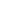 WP =WP - Wydajność proliferacyjna komórek;LKK - Liczba kolonii uzyskana w próbie kontrolnej;K - Liczba umieszczonych na szalce komórek;